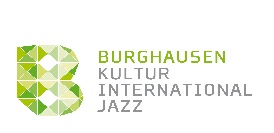 Online-VeranstaltungskalenderStadt Burghausen - www.burghausen.dePer eMail an:  veranstaltung@burghausen.deDatum:       		oder Datum:	von      	bis:       oder wechselnde Reihe:                                                                                    Uhrzeit:      Name der Veranstaltung:Beschreibung (maximal 10.000 Zeichen):Link zur Veranstaltung (Format: http://www.adresse.de):Eintritt (Format: xx,xx EUR oder frei):Veranstaltungsort:Name:      Straße:      PLZ:      	Ort:      Fotos/Bilder:in druckfähiger (300 dpi) Auflösung und qualitativ ansprechendam besten QuerformatDas Foto bitte im eMail als Anhang mit senden!Kontakt/ Veranstalter:Name Ansprechpartner (Vorname/ Zuname):      Firma/ Verein:      Straße:      PLZ:      	Ort:      Telefon (Format +49 8677 887 140):      Fax (Format +49 8677 887 144):      eMail:      Internet (Format: http://www.adresse.de):      Rubrik (nur eines mit „ja“ benennen): Ausstellung 			     Brauchtum			     Fest/ Markt 			     Historisch 			     Jazz				     Kabarett/ Kleinkunst		     Kinder/ Jugend	 	     Kino				     Konzert			     Lesung				     Messe/ Tagung		     Oper/ Operette/ Musical	     Sport				     Theater/ Schauspie		     Vortrag 			     Sonstiges 			     Hinweis:Wir bitten um Ihr Verständnis, dass Veranstaltungen mit unvollständigen Daten nicht in den Internet-Kalender aufgenommen werden können. Rückfragen:   veranstaltung@burghausen.deKulturbüro  BurghausenIn den Grüben 16884489 BurghausenT. +49 8677 887-156F. +49 8677 887-155